Solving Simultaneous Equations GraphicallySolving Simultaneous Equations Graphically(a)(b)Plot the graphs of  and 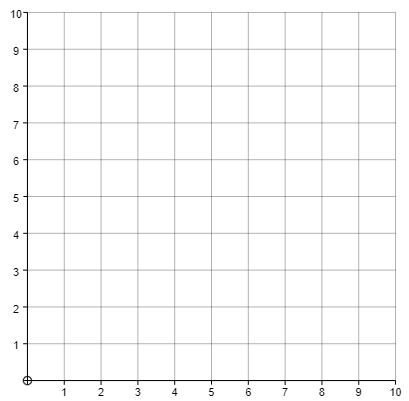 Find the solution to the simultaneous equations  and Plot the graphs of  and Find the solution to the simultaneous equations  and (c)(d)Plot the graphs of  and Find the solution to the simultaneous equations  and Plot the graphs of  and 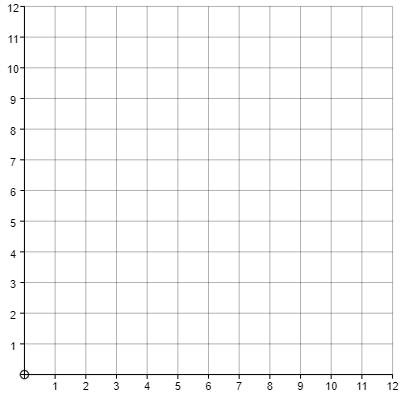 Find the solution to the simultaneous equations  and (e)(e)Plot the graphs of , ,  and Use the graphs to find the solutions of the simultaneous equations:(i)  and (ii)  and  (iii)  and Plot the graphs of , ,  and Use the graphs to find the solutions of the simultaneous equations:(i)  and (ii)  and  (iii)  and 